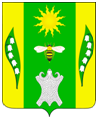 АДМИНИСТРАЦИЯВЕСЕЛОВСКОГО СЕЛЬСКОГО ПОСЕЛЕНИЯ УСПЕНСКОГО РАЙОНАПОСТАНОВЛЕНИЕот 29 ноября 2021 года									   №100х. ВеселыйОб утверждении перечня главных администраторов доходов местного бюджета Веселовского сельского поселения Успенского района, порядка и сроков внесения изменений в перечень главных администраторовдоходов бюджета Веселовского сельского поселения Успенского районаВ соответствии со статьей 160.2 Бюджетного кодекса Российской Федерации, постановлением Правительства Российской Федерации от 16 сентября 2021 года № 1568 «Об утверждении общих требований к закреплению за органами государственной власти (государственными органами) субъекта Российской Федерации, органами управления территориальными фондами обязательного медицинского страхования, органами местного самоуправления, органами местной администрации полномочий главного администратора источников финансирования дефицита бюджета и к утверждению перечня главных администраторов источников финансирования дефицита бюджета субъекта Российской Федерации, бюджета территориального фонда обязательного медицинского страхования, местного бюджета» п о с т а н о в л я ю:1.Утвердить Перечень главных администраторов доходов бюджета Веселовского сельского поселения Успенского района согласно приложения №1 к настоящему постановлению;	Утвердить Перечень главных администраторов доходов местного бюджета органов исполнительной  власти Краснодарского края и (или) их территориальных органов (подразделений) и закрепляемых  за ними видов (подвидов)  доходов местного бюджета согласно приложения №2 к настоящему постановлению;3. Утвердить Порядок и сроки внесения изменений в перечень главных администраторов дохода Веселовского сельского поселения Успенского района приложения №3 к настоящему постановлению;3. Разместить настоящее постановление на официальном сайте администрации Веселовского сельского поселения Успенского района  в сети «Интернет».4.Контроль за исполнением настоящего постановления возложить на ведущего специалиста, финансиста администрации Веселовского сельского поселения Успенского района Е.Н.Сулименко.5. Настоящее постановление применяется к правоотношениям, возникающим при составлении и исполнении бюджета Веселовского сельского поселения Успенского района на 2022 год.Глава Веселовского сельского поселения Успенского района                                                   Т.Я.Кузнецова___________________________________________________________________Проект подготовлен и внесен:Ведущий специалист администрации Веселовского сельского поселенияУспенского района 							        Е.Н. СулименкоПроект согласован: Ведущий специалист администрации Веселовского сельского поселенияУспенского района 								   С.Н. ЯгановаПриложение №1 к постановлению администрации Веселовского сельского поселения Успенского районаот 29 ноября 2021 года №100Переченьглавных администраторов доходов местного бюджета закрепляемые за ними виды (подвиды) доходов местного бюджета Глава Веселовского сельского поселения Успенского района                                                   Т.Я.КузнецоваПриложение №2 к постановлению администрации Веселовского сельского поселения Успенского районаот 29 ноября 2021 года № 100Переченьглавных администраторов доходов местного бюджетаорганов исполнительной  власти Краснодарского края и (или) их территориальных органов (подразделений) и закрепляемых  за ними видов (подвидов)  доходов местного бюджетаГлава Веселовского сельского поселения Успенского района                                                   Т.Я.КузнецоваПриложение №3к постановлению администрации Веселовского сельского поселения Успенского районаот 29 ноября 2021 года № 100Порядок внесения изменений в Перечень главных администраторов доходов местного бюджета1. Настоящий Порядок разработан в соответствии с пунктом 3.2 статьи 160.1 Бюджетного кодекса Российской Федерации и пунктом 10 Общих требований к закреплению за органами государственной власти (государственными органами) субъекта Российской Федерации, органами управления территориальными фондами обязательного медицинского страхования, органами местного самоуправления, органами местной администрации полномочий главного администратора доходов бюджета и к утверждению перечня главных администраторов доходов бюджета субъекта Российской Федерации, бюджета территориального фонда обязательного медицинского страхования, местного бюджета, утвержденных Постановлением Правительства РФ от 16 сентября 2021 года № 1569 "Об утверждении общих требований к закреплению за органами государственной власти (государственными органами) субъекта Российской Федерации, органами управления территориальными фондами обязательного медицинского страхования, органами местного самоуправления, органами местной администрации полномочий главного администратора доходов бюджета и к утверждению перечня главных администраторов доходов бюджета субъекта Российской Федерации, бюджета территориального фонда обязательного медицинского страхования, местного бюджета" (далее – Общие требования), и определяет механизм и сроки внесения изменений в Перечень главных администраторов доходов бюджета сельского поселения (далее – Перечень ГАД).2. В случае изменения состава и (или) функций главных администраторов доходов бюджета сельского поселения, а также изменения принципов применения, значений и наименований кодов видов (подвидов) доходов бюджетной классификации Российской федерации, изменения в Перечень ГАД вносятся постановлением администрации сельского поселения в срок не позднее 30 календарных дней со дня внесения изменений в федеральные законы и принимаемые в соответствии с ними иные нормативные правовые акты Российской Федерации, законы и иные нормативные правовые акты Краснодарского края , муниципальные нормативные правовые акты. 3. Органы государственной власти и местного самоуправления, организации, наделенные в соответствии с действующим законодательством полномочиями главных администраторов доходов бюджета сельского поселения, направляют в финансовый отдел администрации сельского поселения заявку о внесении изменений в Перечень ГАД не позднее 10 календарных дней со дня внесения изменений в нормативные правовые акты в соответствии с пунктом 2 настоящего Порядка (далее – заявка).В заявке указываются реквизиты нормативных правовых актов и их отдельных положений, устанавливающих правовые основания по внесению изменений в Перечень ГАД. Заявка составляется в форме письма за подписью руководителя соответствующего органа (организации) или иного уполномоченного им лица на бумажном или электронном носителе в соответствии с действующими правилами межведомственного документооборота. 4. Финансовый отдел администрации сельского поселения в течение 2-х рабочих дней с даты поступления заявки проверяет указанные в заявке данные и, в случае их соответствия положениям действующих нормативных правовых актов, готовит проект постановления (распоряжения) о внесении изменений в Перечень ГАД.5. В случае, если указанные в заявке данные не соответствуют положениям действующих нормативных правовых актов, финансовый отдел администрации сельского поселения в срок, указанный в пункте 4 настоящего Порядка направляет органу (организации), направившему заявку, информацию об отказе во внесении изменений в Перечень ГАД с указанием причин отказа в форме письма за подписью Главы Веселовского сельского поселения на бумажном или электронном носителе в соответствии с действующими правилами межведомственного документооборота.Глава Веселовского сельского поселения Успенского района                                                           Т.Я.КузнецоваКод бюджетной классификации Российской ФедерацииКод бюджетной классификации Российской ФедерацииНаименование главногоадминистратора доходов иисточников финансированиядефицита местного бюджетаглавного администратора доходов и источников финансирования дефицита местного бюджетадоходов и источников финансирования дефицита местного бюджетаНаименование главногоадминистратора доходов иисточников финансированиядефицита местного бюджета123992Администрация Веселовского   сельского поселения9921 11 05025 10 0000 120Доходы, получаемые в виде арендной платы, а также средства от продажи права на заключение договоров аренды за земли, находящиеся в собственности сельских поселений (за исключением земельных участков муниципальных бюджетных и автономных учреждений)9921 11 05027 10 0000 120Доходы, получаемые в виде арендной платы за земельные участки, расположенные в полосе отвода автономных дорог общего пользования местного значения, находящихся в собственности сельских поселений9921 11 05035 10 0000 120Доходы от сдачи в аренду имущества, находящегося в оперативном управлении органов управления сельских  поселений и созданных ими учреждений (за исключением имущества муниципальных бюджетных и автономных учреждений) *9921 11 05075 10 0000 120Доходы от сдачи в аренду имущества, составляющего казну сельских поселений (за исключением земельных участков)9921 11 05093 10 0000 120Доходы от предоставления на платной основе парковок ( парковочных мест), расположенных на автомобильных дорогах общего пользования местного значения и местах внеуличной дорожной сети, относящихся к собственности сельских поселений9921 11 09035 10 0000 120Доходы от эксплуатации и использования имущества автомобильных дорог, находящихся в собственности сельских поселений9921 11 09045 10 0000 120Прочие поступления от использования имущества, находящегося в собственности сельских поселений (за исключением имущества муниципальных бюджетных и автономных учреждений, а также имущества муниципальных унитарных предприятий, в том числе казенных) *9921 13 01995 10 0000 130Прочие доходы от оказания платных услуг ( работ) получателями средств бюджетов сельских поселений*9921 13 02995 10 0000 130Прочие доходы от компенсации затрат бюджетов сельских поселений*9921 14 01050 10 0000 410Доходы от продажи квартир, находящихся в собственности сельских поселений9921 14 02050 10 0000 410Доходы от реализации имущества, находящегося в собственности сельских поселений (за исключением движимого имущества муниципальных бюджетных и автономных учреждений, а также имущества муниципальных унитарных предприятий, в том числе казенных), в части реализации основных средств по указанному имуществу9921 14 02052 10 0000 410Доходы от реализации имущества, находящегося в оперативном управлении учреждений, находящихся в ведении органов управления сельских поселений (за исключением имущества муниципальных бюджетных и автономных учреждений), в части реализации основных средств по указанному имуществу**9921 14 02053 10 0000 410Доходы от реализации иного имущества, находящегося в собственности сельских  поселений (за исключением имущества муниципальных бюджетных и автономных учреждений, а также имущества муниципальных унитарных предприятий, в том числе казенных), в части реализации основных средств по указанному имуществу**9921 14 02058 10 0000 410Доходы от реализации недвижимого имущества бюджетных, автономных учреждений, находящегося в собственности сельских поселений, в части реализации основных средств9921 14 02050 10 0000 440Доходы от реализации имущества, находящегося в собственности сельских поселений (за исключением имущества муниципальных бюджетных и автономных учреждений, а также имущества муниципальных унитарных предприятий, в том числе казенных), в части реализации материальных запасов по указанному имуществу9921 14 02052 10 0000 440Доходы от реализации имущества, находящегося в оперативном управлении учреждений, находящихся в ведении органов управления сельских поселений (за исключением имущества муниципальных бюджетных и автономных учреждений), в части реализации материальных запасов по указанному имуществу**9921 14 02053 10 0000 440Доходы от реализации иного имущества, находящегося в собственности сельских  поселений (за исключением имущества муниципальных бюджетных и автономных учреждений, а также имущества муниципальных унитарных предприятий, в том числе казенных), в части реализации материальных запасов по указанному имуществу**9921 14 03050 10 0000 410Средства от распоряжения и реализации конфискованного и иного имущества, обращенного в доходы сельских поселений (в части реализации основных средств по указанному имуществу)9921 14 03050 10 0000 440Средства от распоряжения и реализации конфискованного и иного имущества, обращенного в доходы сельских поселений (в части реализации материальных запасов по указанному имуществу)9921 14 04050 10 0000 420Доходы от продажи нематериальных активов, находящихся в собственности сельских поселений9921 14 06013 05 0000 430Доходы от продажи земельных участков, государственная собственность на которые не разграничена и которые расположены в границах сельских поселений и межселенных территорий муниципальных районов9921 14 06025 10 0000 430Доходы от продажи земельных участков, находящихся в собственности сельских поселений (за исключением земельных участков муниципальных бюджетных и автономных учреждений) *                                             9921 14 06045 10 0000 430Доходы от продажи земельных участков, находящихся в собственности сельских поселений, находящихся в пользовании бюджетных и автономных учреждений9921 15 02050 10 0000 140Платежи, взимаемые органами местного самоуправления (организациями) сельских поселений за выполнение определенных функций 9921 16 07010 10 0000140Штрафы, неустойки, пени, уплаченные в случае исполнения поставщиком (подрядчиком, исполнителем) обязательств, предусмотренных муниципальным контрактом, заключенным муниципальным органом, казенным учреждением сельского поселения9921 16 07030 10 0000 140Штрафы, неустойки, пени, уплаченные в соответствии с договором аренды лесного участка или договором купли-продажи лесных насаждений в случае неисполнения или ненадлежащего исполнения обязательств перед муниципальным органом (муниципальным казенным учреждением) сельского поселения9921 16 07040 10 0000 140Штрафы, неустойки, пени, уплаченные в соответствии с договором водопользования в случае неисполнения или ненадлежащего исполнения обязательств перед муниципальным органом (муниципальным казенным учреждением) сельского поселения9921 16 07090 10 0000 140Иные штрафы, неустойки, пени, уплаченные в соответствии с законом или договором в случае неисполнения или ненадлежащего исполнения обязательств перед муниципальным органом (муниципальным казенным учреждением) сельского поселения9921 16 09040 10 0000 140Денежные средства, изымаемые в собственность сельского поселения в соответствии с решениями судов (за исключением обвинительных приговоров судов)9921 16 10031 10 0000 140Возмещение ущерба при возникновении страховых случаев, когда выгодоприобретателями выступают получатели средств бюджета сельского поселения9921 16 10032 10 0000 140Прочее возмещение ущерба, причиненного муниципальному имуществу сельского поселения (за исключением имущества, закрепленного за муниципальными бюджетными (автономными) учреждениями, унитарными предприятиями9921 16 10061 10 0000 140Платежи в целях возмещения убытков, причиненных уклонением от заключения с муниципальным органом сельского поселения (муниципальным казенным учреждением) муниципального контракта, а также иные денежные средства, подлежащие зачислению в бюджет сельского поселения за нарушение законодательства Российской Федерации о контрактной системе в сфере закупок товаров, работ, услуг для обеспечения государственных и муниципальных нужд (за исключением муниципального контракта, финансируемого за счет средств муниципального дорожного фонда)9921 16 10062 10 0000 140Платежи в целях возмещения убытков, причиненных уклонением от заключения с муниципальным органом сельского поселения (муниципальным казенным учреждением) муниципального контракта, финансируемого за счет средств муниципального дорожного фонда, а также иные денежные средства, подлежащие зачислению в бюджет сельского поселения за нарушение законодательства Российской Федерации о контрактной системе в сфере закупок товаров, работ, услуг для обеспечения государственных и муниципальных нужд9921 16 10081 10 0000 140Платежи в целях возмещения ущерба при расторжении муниципального контракта, заключенного с муниципальным органом сельского поселения (муниципальным казенным учреждением) в связи с односторонним отказом исполнителя (подрядчика) от его исполнения (за исключением муниципального контракта, финансируемого за счет средств муниципального дорожного фонда)9921 16 10082 10 0000 140Платежи в целях возмещения ущерба при расторжении муниципального контракта, финансируемого за счет средств муниципального дорожного фонда сельского поселения, в связи с односторонним отказом исполнителя (подрядчика) от его исполнения9921 16 10100 10 0000 140Денежные взыскания, налагаемые в возмещение ущерба, причиненного в результате незаконного или нецелевого использования бюджетных средств (в части бюджетов сельских поселений)9921 16 23051 10 0000 140Доходы от возмещения ущерба при возникновении страховых случаев по обязательному страхованию гражданской ответственности, когда выгодоприобретателями выступают получатели средств бюджетов сельских поселений**9921 16 23052 10 0000 140Доходы от возмещения ущерба при возникновении иных страховых случаев, когда выгодоприобретателями выступают получатели средств бюджетов сельских поселений**9921 16 90050 10 0000 140Прочие поступления от денежных взысканий (штрафов) и иных сумм в возмещение ущерба, зачисляемые в бюджеты сельских поселений **                                        9921 17 01050 10 0000 180Невыясненные поступления, зачисляемые в бюджеты сельских поселений                                                       9921 17 05050 10 0000 180Прочие неналоговые доходы бюджетов сельских поселений 9922 02 15001 10 0000 150Дотации бюджетам сельских поселений на выравнивание бюджетной обеспеченности  из бюджета субъекта Российской Федерации9922 02 15002 10 0000 150Дотации бюджетам сельских поселений на поддержку мер по обеспечению сбалансированности бюджетов9922 02 16001 10 0000 150Дотации бюджетам сельских поселений на выравнивание бюджетной обеспеченности из бюджетов муниципальных районов9922 02 29999 10 0000 150Прочие субсидии бюджетам сельских поселений9922 02 35118 10 0000 150Субвенции бюджетам сельских поселений на осуществление первичного воинского учета на территориях, где отсутствуют военные комиссариаты9922 02 30024 10 0000 150Субвенции бюджетам сельских поселений на выполнение передаваемых полномочий субъектов Российской Федерации9922 02 49999 10 0000 150Прочие межбюджетные трансферты, передаваемые бюджетам сельских поселений9922 07 05010 10 0000 150Безвозмездные поступления от физических и юридических лиц на финансовое обеспечение дорожной деятельности, в том числе добровольных пожертвований, в отношении автомобильных дорог общего пользования местного значения сельских поселений9922 07 05020 10 0000 150Поступления от денежных пожертвований, предоставляемых физическими лицами получателям средств бюджетов сельских поселений9922 07 05030 10 0000 150Прочие безвозмездные поступления в бюджеты сельских поселений9922 08 05000 10 0000 150Перечисления из бюджетов сельских  поселений (в бюджеты поселений) для осуществления возврата (зачета) излишне уплаченных или излишне взысканных сумм налогов, сборов и иных платежей, а также сумм процентов за несвоевременное осуществление такого возврата и процентов, начисленных на излишне взысканные суммы»9922 18 60010 10 0000 150Доходы бюджетов сельских поселений от возврата остатков субсидий, субвенций и иных межбюджетных трансфертов, имеющих целевое назначение, прошлых лет из бюджетов муниципальных районов*9922 18 05010 10 0000 150Доходы бюджетов сельских поселений от возврата бюджетными учреждениями остатков субсидий прошлых лет9922 18 05020 10 0000 150Доходы бюджетов сельских поселений от возврата автономными учреждениями остатков субсидий прошлых лет9922 19 25014 10 0000 150Возврат остатков субсидий на реализацию мероприятий федеральной целевой программы "Культура России (2012 - 2018 годы)" из бюджетов сельских поселений9922 19 25028 10 0000 150Возврат остатков субсидий на поддержку региональных проектов в сфере информационных технологий из бюджетов сельских поселений9922 19 25495 10 0000 150Возврат остатков субсидий на финансовое обеспечение мероприятий федеральной целевой программы "Развитие физической культуры и спорта в Российской Федерации на 2016 - 2020 годы" из бюджетов сельских поселений9922 19 35118 10 0000 150Возврат остатков субвенций на осуществление первичного воинского учета на территориях, где отсутствуют военные комиссариаты из бюджетов сельских поселений9922 19 45144 10 0000 150Возврат остатков иных межбюджетных трансфертов на комплектование книжных фондов библиотек муниципальных образований и государственных библиотек городов Москвы и Санкт-Петербурга из бюджетов сельских поселений9922 19 45146 10 0000 150Возврат остатков иных межбюджетных трансфертов на подключение общедоступных библиотек Российской Федерации к сети "Интернет" и развитие системы библиотечного дела с учетом задачи расширения информационных технологий и оцифровки из бюджетов сельских поселений9922 19 45147 10 0000 150Возврат остатков иных межбюджетных трансфертов на государственную поддержку муниципальных учреждений культуры из бюджетов сельских поселений9922 19 45148 10 0000 150Возврат остатков иных межбюджетных трансфертов на государственную поддержку лучших работников муниципальных учреждений культуры, находящихся на территориях сельских поселений, из бюджетов сельских поселений9922 19 60010 10 0000 150Возврат прочих остатков субсидий, субвенций и иных межбюджетных трансфертов, имеющих целевое назначение, прошлых лет из бюджетов сельских поселенийКод инаименование главного администратора доходов местного бюджета – органа государственной власти Краснодарского края Код вида дохода по бюджетной классификацииНаименование вида доходов123821;Департамент имущественных отношений Краснодарского края1 11 05026 10 0000 120Доходы, получаемые в виде арендной платы за земельные участки, которые расположены в границах сельских поселений, находятся в федеральной собственности и осуществление полномочий по управлению и распоряжению которыми передано органам государственной власти субъектов Российской Федерации,  а так же средства от продажи права на заключение договоров аренды указанных земельных участков821;Департамент имущественных отношений Краснодарского края1 14 06033 10 0000 430Доходы от продажи земельных участков, которые расположены в границах сельских поселений, находятся в федеральной собственности и осуществление полномочий  по управлению и распоряжению которыми передано органам государственной власти  субъектов Российской Федерации854;Министерство природных ресурсов Краснодарского края1 11 05326 10 0000 120Плата по соглашениям об установлении сервитута, включенным органами исполнительной власти субъектов Российской Федерации, государственными или муниципальными учреждениями в отношении земельных участков, которые расположены в границах сельских поселений, которые находятся в федеральной собственности и осуществление полномочий по управлению и распоряжению которыми передано органам государственной власти субъектов Российской Федерации